Poptávám zemědělský traktor cca 40-60 HP, 4x4, polopásy  na zadní kolaVertikální mulčovač a lis na kulaté balíky - úměrný k výkonu traktoruV případě nového stroje cca 300 tis. akontace, dále pak leasing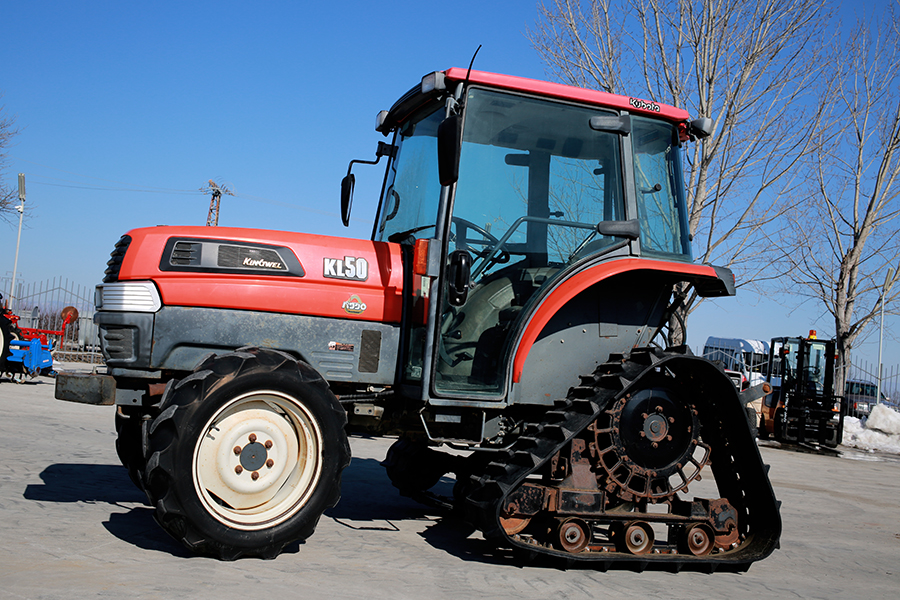 